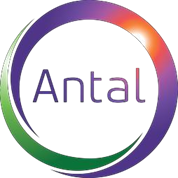 Technical Product OwnerMission and responsibilities:The Business Analyst works with business partners and systems analysts to align technology solutions with business strategies. Demonstrates an informed knowledge of a business area to resolve problems on an ongoing business and, equally, promotes architectural consistency and usability standards, defines and executes test cases. Main tasks:Assist in the analysis and design of new business processes around requirements definition, information gathering, and consistent documentation methodologies.Facilitate Business Requirements gathering sessions with key stakeholders and subject matter experts, developing high-level and detailed business requirements as needed to support enhancements to business processes, systems and/or applications.Develop clear and concise functional requirements for the technical developers that are free from ambiguity to minimize re-work and errors. Recognize the business’s needs and the implications of change. May formulate alternative solutions to satisfy business requirements.Develop Functional Specifications for system enhancements that meet the business requirements.Consults and works closely with technical team members to ensure all requirements have been accurately addressed as well as supports the technical group during the design and development activitiesCoordinate updates to supporting documentation (such as training, processing procedures) as part of the Software Development Lifecycle.Participate in the development of test plans, testing of changes and reviewing the results.Participate in quality management reviews as outlined in the project work plan, and in reviews of the designs, prototypes and other project work products to ensure they fulfill the requirements.Analyze methodologies for process improvements, better utilization of resources, product enhancements, improved communications and faster issue resolution.Must have the ability to research, analyze, make business decisions, and defend recommendations at the highest management levels. What are we looking for in this position?Professionals with great communication skills who are good in negotiation and analysis.Being a team-player and get easily adapted to changes.Bachelor’s/Master’s Degree in Computer Science, Information Systems or similar.High level of English and Spanish.Experience in the above tasks in channel projects, transformation or evolution programs.Demonstrated knowledge of agile methodologies.Technical background.Experience in banking is a must.Experience/Knowledge in wealth products is a plus.Contact email: marina.iglesias@antal.com